Herbstfahrt., 2017Thüringen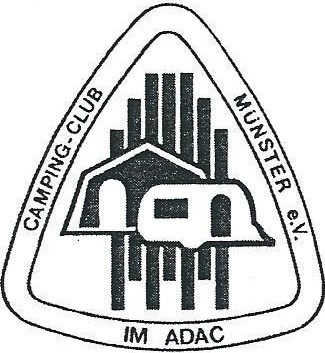 .T	.----  . -- - - -•  - -  --.-. --- - ----- ---  ----- --- - -  --  ---- - --  -···ADAC Campmgfuhrer Nr.: TH 320 GPS:	B 50,87488L 10,8092050°52'30" N10°48'33" EProgrammFreitag,	08.09.2017	Anreise18.00 Uhr: Begrüßung mit kleinem bendessen im Hotel&Restaurant Taubennest Gut RinghofenSamstag,  09.09.2017	08.00 Uhr: Brötchen fürs Frühstück09.30 Uhr: mit dem Bus ab Campingplatz zum Nationalpark Hainich Baumkronenpfad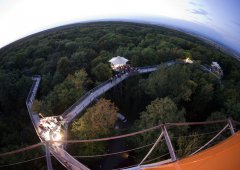 13.00  Uhr: Mittagessen17.00 Uhr: Rückkehr zum Campingplatz- 2 -Sonntag,	10.09.2017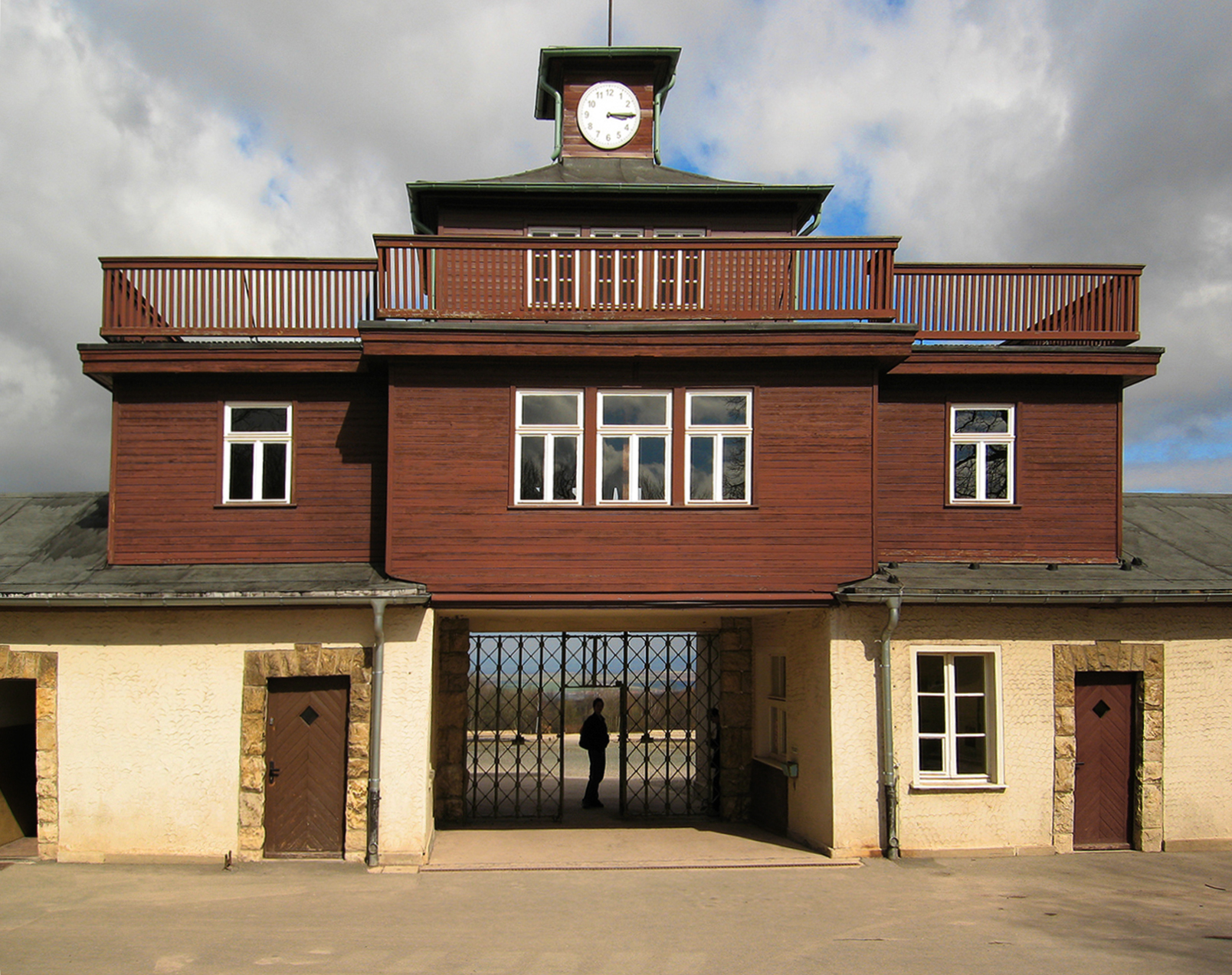 Montag,	11.09.2017Dienstag, 12.09.201708.00 Uhr: Brötchen fürs Frühstück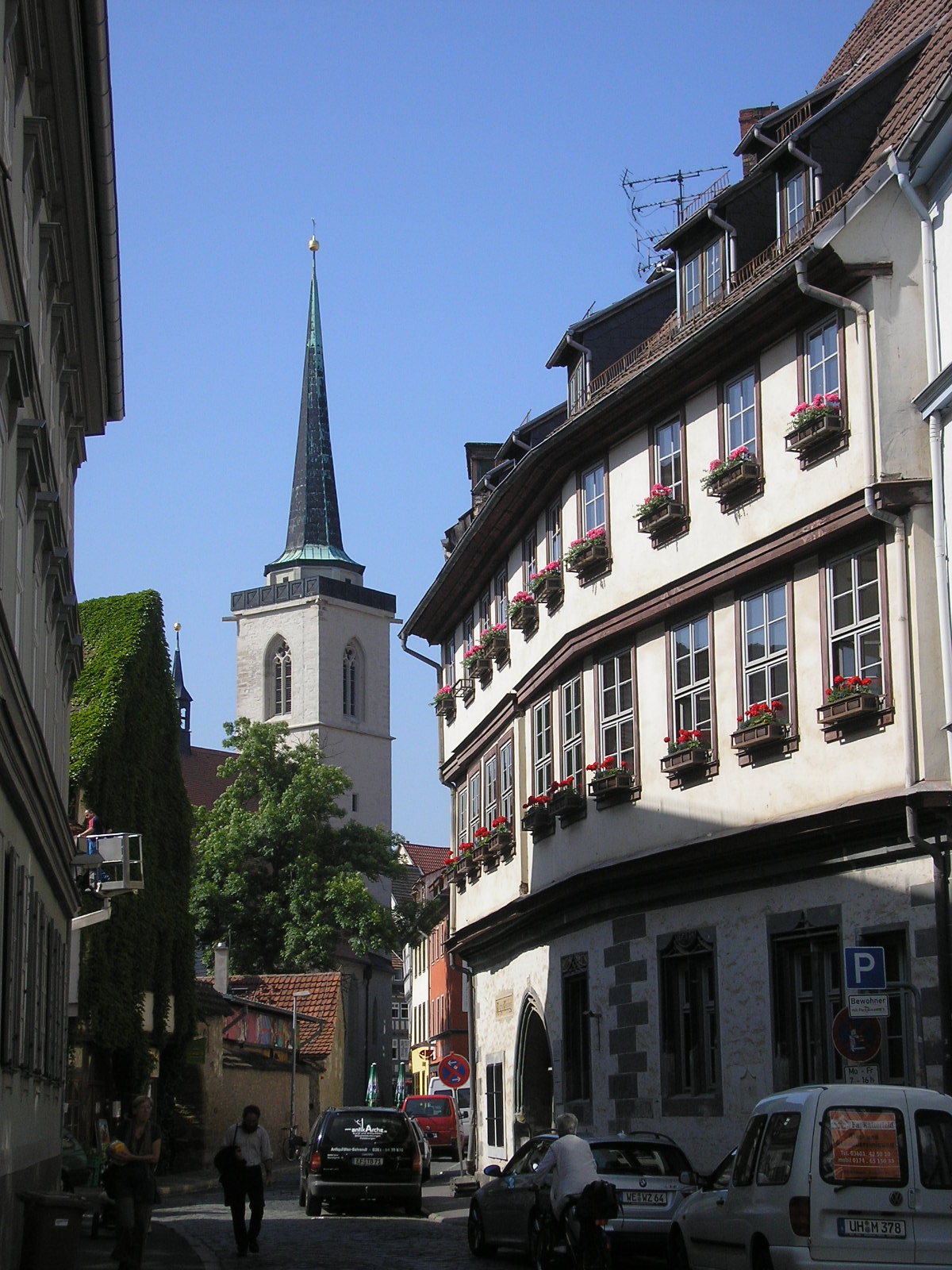 09.30 Uhr: mit dem Bus ab Campingplatzzum Konzentrationslager BuchenwaldFilmvorführung Führung13.30 Uhr: Mittagessen in Weimar15.00 Uhr: Führung: ,,Klassisches Weimar"17.30 Uhr: Rückkehr zum Campingplatz08.00 Uhr: Brötchen fürs Frühstück09.30 Uhr: mit dem Bus nach Eisenach11.00 Uhr: Besichtigung der Wartburg und der Nationalen  Sonderausstellung:,,Luther und die Deutschen"13.30 Uhr: MittagessenZeit zur feien Verfügung17.30 Uhr: Rückkehr zum Campingplatz08.00 Uhr: Brötchen fürs Frühstück09.30 Uhr: mit dem Bus nach Erfurt11.00 Uhr: Führung „Altstadt Erfurt"12.30 Uhr: MittagessenZei_t zur freien Verfügung16.30 Uhr: Rückfahrt zum Campingplatz- 3 -Mittwoch, 13.09.2017	07.00 Uhr: Brötchen fürs Frühstück08.00 Uhr: mit dem Bus nach Point Alpha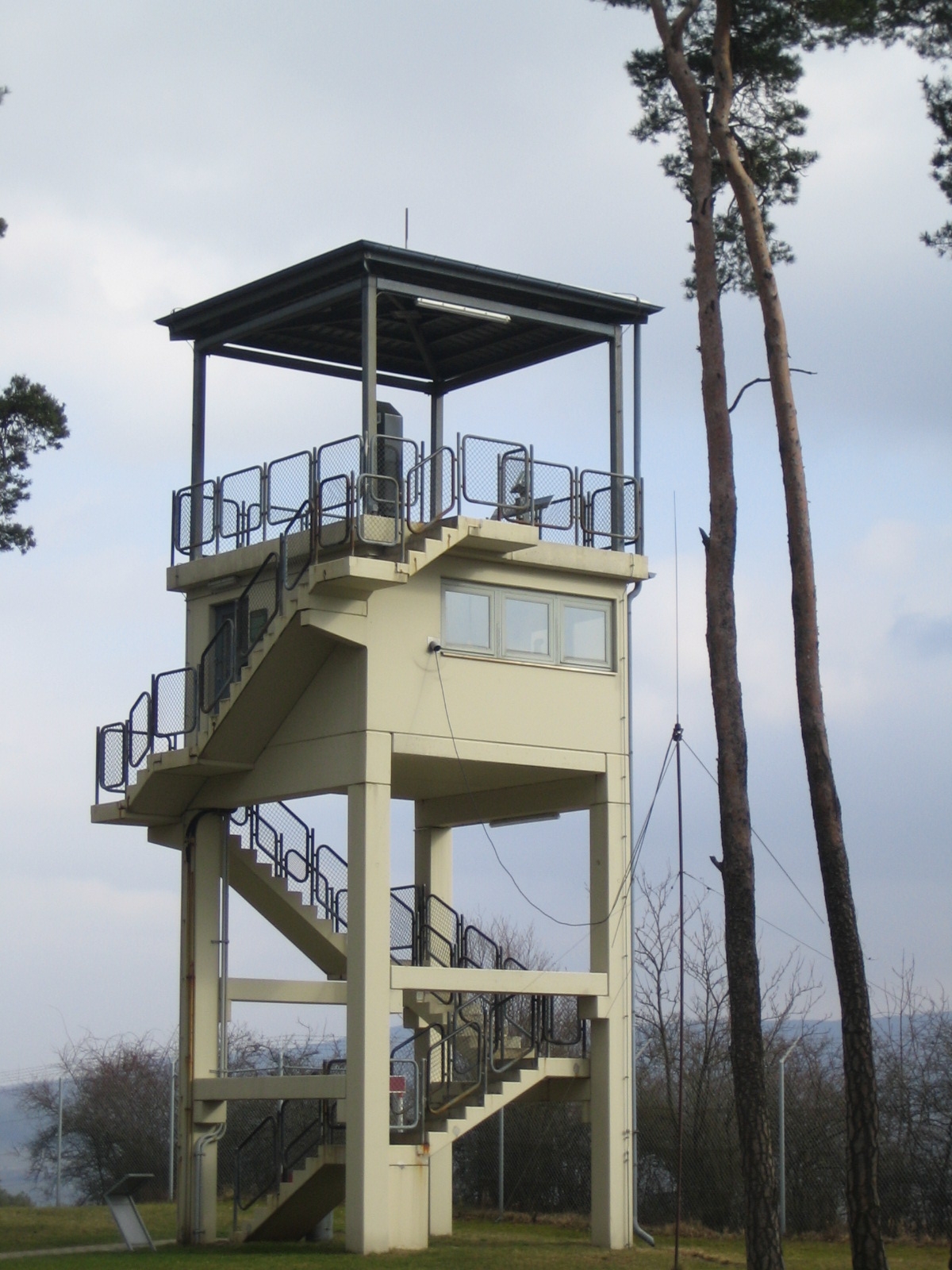 09.30 Uhr: Führung durch den ehemals wichtigsten Vorposten der NATOMittagessen13.30 Uhr: Erlebnisbergwerk Merkers17.30 Uhr: Rückkehr zum CampingplatzDonnerstag, 14.09.2017	08.00 Uhr: Brötchen fürs Frühstück09.00 Uhr: mit dem Bus nach Mühlhausen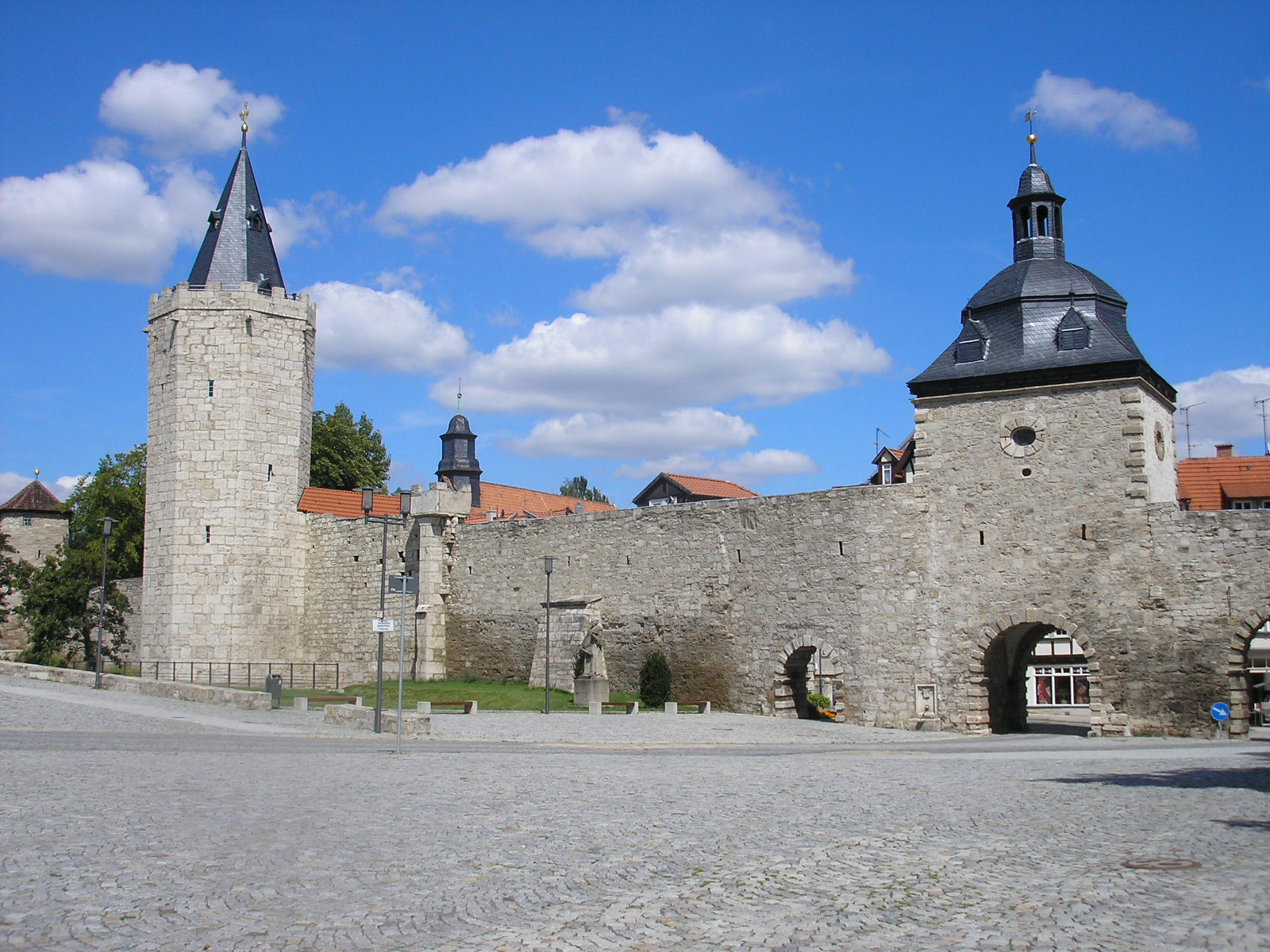 (Münsters  Partnerstadt)10.30 Uhr: Führung durch Mühlhausen mit Empfang im Rathaus13.00 Uhr: Mittagessen17.00 Uhr: Rückkehr zum CampingplatzFreitag, 15.09.2017	08.00 Uhr: Brötchen fürs Frühstück09.00 Uhr: mit dem Bus zur Bleiloch-Talsperre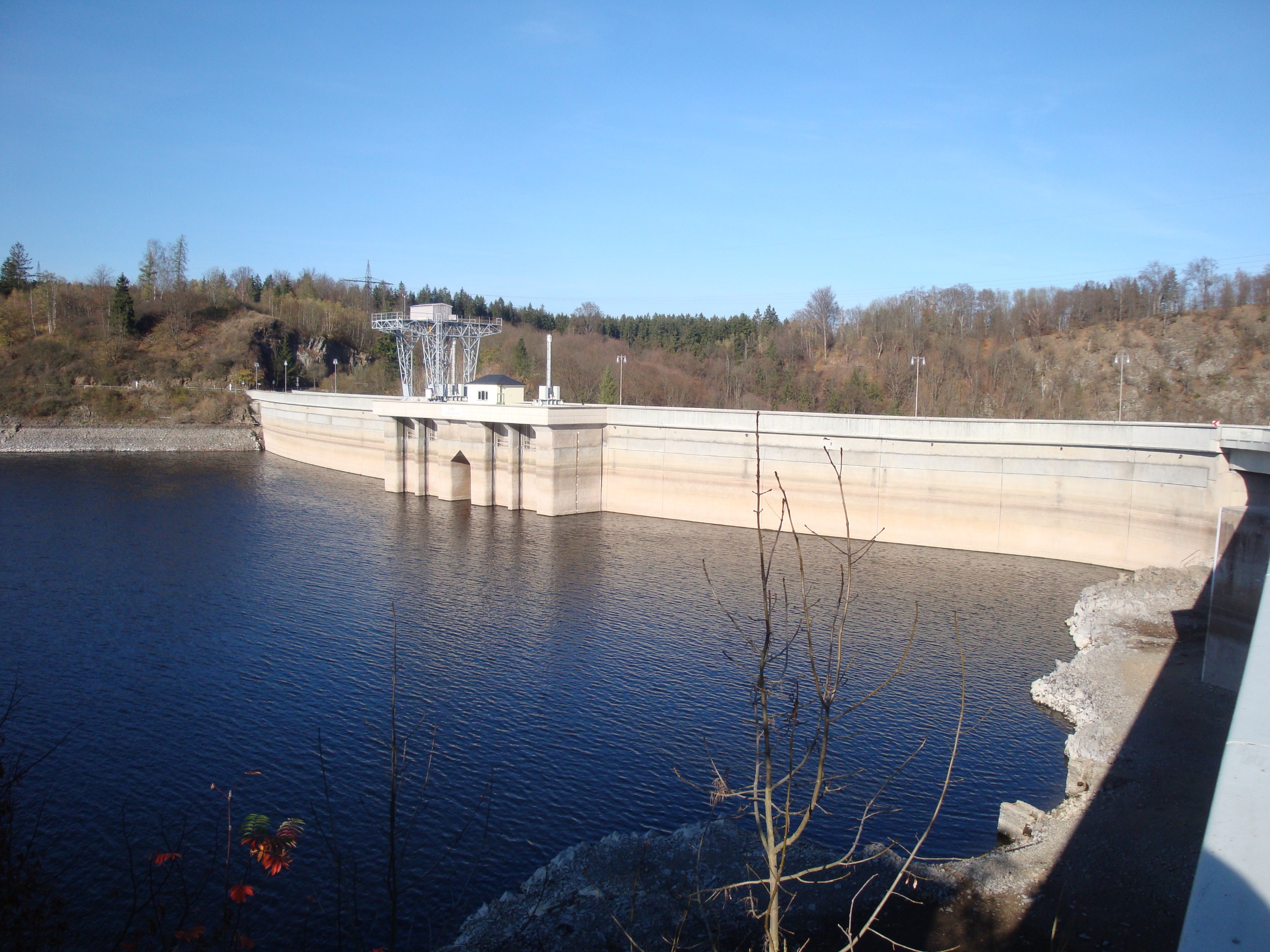 12.00 Uhr: Mittagessen13.30 Uhr: mit dem Fahrgastschiff erkunden wir die Schönheit der Talsperre17.30 Uhr: Rückkehr zum Campingplatz-4-Samstag, 16.09.2017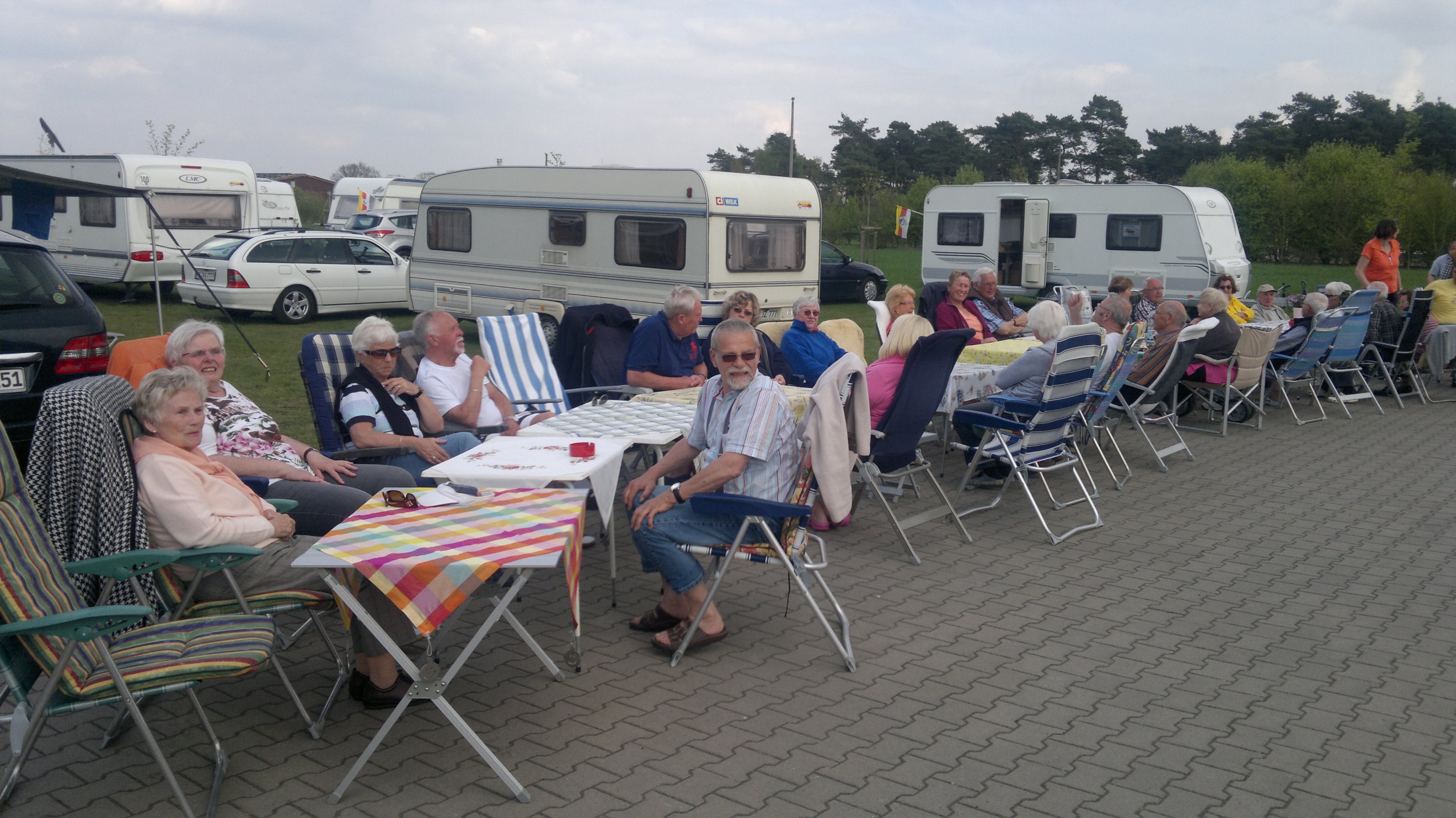 Sonntag, 17.09.2017						
08.00 Uhr: Brötchen fürs FrühstückZeit zur freien Verfügung nachmittags: Kaffeetafel18.00 Uhr: Verabschiedung mit kleinem Abendessen08.00 Uhr Brötchen furs Frühstückoffizielles Ende der HerbstfahrtWir wünschen allen Teilnehmerinnen und Teilnehmern der Herbstfahrt eine gute Weiterfahrt, um noch vieles in Thüringenzu genießen!Allen eine gute Heimfahrt !Programmänderungen vorbehalten- 5 -- 5 -Herbstfahrt 2017: Thüringen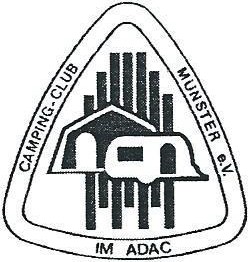 In der. Nenngebühr sind enthalten:Stellplatz für die gesamte Veranstaltung (9 Nächte)2 Brötchen p.P. vom 08.09. 2017 bis 17.09.2017alle Busfahrten (s. Programm)Baumkronenpfad im Nationalpark HainichBesuch des Konzentrationslagers Buchenwalde Führung durch WeimarBesichtigung der Wartburg mit Besuch der Sonderausstellung „Luther"Führung durch die Altstadt ErfurtBesichtigungPoint AlphaErlebnisbergwerk MerkersBesuch von Münsters Partnerstadt Mühlhausen mit Empfang im Rathausmit dem Fahrgastschiff durch die Bleiloch-TalsperreAbendessen  am 08.09.17 .Mittagessen am 09.09.17Mittagessen am 10.09.17Mittagessen am 11.09.17Mittagessen am 12.09.17e Mittagessen am 13.09.17Mittagessen am 14.09.17Mittagessen am 15.09.17Kaffeetafel am 16.09.17Abendessen am 16.09.17InformationsmaterialCamping-Club Münster e.V. im ADAC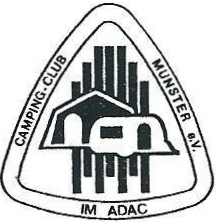 G eschäftsstelle  :Goebenstr . 6348151 Münster0251 / 523472Anmeldung zur Herbstfahrt: Thüringenvom 08. bis 17. September 2017Für Schäden und Nachteile jedwelcher Art, die im Zusammenhang mit dieser Veranstaltung, einschließlich der An- und Abreise stehen, haften wir weder gegenüber den Fahrern noch den Mitfahrern.Jeder Teilnehmer fährt und handelt auf eigene Gefahr.Nach dem 15.Juni 2017 fallen 100% Stornokosten an.Nenngeld ist Reugeld. Eine Kostenerstattung kann wegen der sehr knapp kalkulierten Preise nicht erfolgen.Bitte schließen Sie eine Reiserücktrittsversicherung ab .Rückzahlungen sind nur bei Absage durch den Veranstalter möglich.Bitte überweisen Sie die Zahlungen auf das Konto:Camping-Club Münster e.V. im ADAC Stadtsparkasse Münsterland OstIBAN NR:	DE 75 4005 0150 0000 3121 16BIC	WELADED 1MSTStichwort:	Herbstfahrt 2017Bei Anmeldung sind sofort zu entrichten:	175,00 € für eine Einheit mit 2 Personen125,00 € für EinzelfahrerDie 1. Rate ist zu zahlen bis zum 30. Juni 2017: 250,00 € für eine Einheit mit 2 Personen150,00 € für EinzelfahrerDie 2. Rate ist zu zahlen bis zum 15.  Aug. 2017:  250,00 € für eine Einheit mit 2 Personen150,00 € für Einzelfahrer Selbstverständlich können Sie auch bei unserer Schatzmeisterin bezahlen.Name:..............................................................................   ..Nenngeld incl. aller im ProgrammVorname:.........................................................................   enthaltenen  LeistungenStraße:................... .....,........................ ............................. Einheit mit	2 Personen	675,00 €ohne Campingplatz, ohne Brötchen 485,00  € *PLZ, Ort:.......................................................................... .Einzelfahrer	425,00 €Tel.:...................................................................................ohne Campingplatz,  ohne Brötchen  235.00 €** bitte Bezahlung absprechen!Anderungen des Programms sind vorbehalten.Diese Veranstaltung ist beim ADAC  Westfalen registriert.Ort/Datum:.................................................................Unterschrift:.................................................